NHS Golden Jubilee								 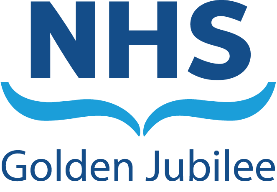 Meeting:	NHS Golden Jubilee BoardMeeting date:	25 July 2023Title:	Annual Feedback ReportResponsible Executive/Non-Executive: 	Anne Marie Cavanagh, Director of NursingReport Author:	Katie Bryant, Head of Clinical Risk and Governance 1	PurposeThis is presented to the Board for: ApprovalThis report relates to a:Government policy/directiveThis aligns to the following NHSScotland quality ambition(s):SafeEffectivePerson CentredThis aligns to the following NHSGJ Corporate Objectives:High Performing Organisation – Establishing the conditions for success to enable excellent outcomes and experience for patients and staff2	Report summary	2.1	SituationThis paper presents the Annual Feedback Report for NHS Golden Jubilee as a requirement of the national Complaints Handling Procedure.2.2	BackgroundThis report describes the formal feedback received in NHS Golden Jubilee during the time period 1 April 2022 and 31 March 2023.  2.3	AssessmentAppendix 1 contains the Annual Feedback Report 2022 – 2023.2.3.1	Quality/Patient CareThe Clinical Governance team work closely with services to ensure the best possible outcome for patients/families who are dissatisfied with their experience or who have highlighted a good experience.  This is done to ensure continuous learning from both positive and negative outcomes.2.3.2	WorkforceDealing with feedback within NHS Golden Jubilee undoubtedly presents challenges in various forms to the workforce both from a psychological and capacity perspective.  The organisation is reinforcing support mechanisms for those involved whilst ensuring that learning is the focus of the outcome of the investigations.2.3.3	FinancialThere is a potential for financial impact to the organisation in relation to claims as a result of feedback.2.3.4	Risk Assessment/ManagementAll feedback is managed on a case by case basis and risk assessment is supported where required, this is further embedded within action plans if appropriate.2.3.5	Equality and Diversity, including health inequalities
An impact assessment has not been completed as this paper provides a report following an analysis of data. 2.3.6	Other impactsPotential for reputational impact due to the nature and content of the report.Communication, involvement, engagement and consultationThe Board has carried out its duties to involve and engage external stakeholders where appropriate:Service Clinical Governance Meetings throughout the year Division Management Team Meetings throughout the year Clinical Governance Risk Management GroupClinical Governance CommitteeStaff Governance Person Centred CommitteeRoute to the MeetingThis has been previously considered by the following groups as part of its development. The groups have either supported the content, or their feedback has informed the development of the content presented in this report.Service Clinical Governance Meetings throughout the year Division Management Team Meetings throughout the year Clinical Governance Risk Management GroupsClinical Governance CommitteeStaff Governance Person Centred Committee2.4	RecommendationApproval3	List of appendicesThe following appendices are included with this report:Appendix No 1, Annual Feedback Report 2022/2023